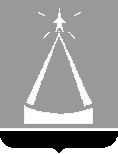 ГЛАВА  ГОРОДСКОГО  ОКРУГА  ЛЫТКАРИНО  МОСКОВСКОЙ  ОБЛАСТИПОСТАНОВЛЕНИЕ 30.12.2021 №  716-п г.о. ЛыткариноО внесении изменений в Правила определения требований к закупаемым органами местного самоуправления города Лыткарино и подведомственными указанным органам казенными учреждениями и бюджетными учреждениями отдельным видам товаров, работ, услуг (в том числе предельных цен товаров, работ, услуг)В соответствии   с  частью  4  статьи  19  Федерального закона от 05.04.2013 № 44-ФЗ «О контрактной системе в сфере закупок товаров, работ, услуг для обеспечения государственных и муниципальных нужд», руководствуясь постановлением Правительства Российской Федерации от 02.09.2015 № 926 «Об утверждении общих правил определения требований к закупаемым заказчиками отдельным видам товаров, работ, услуг (в том числе предельных цен товаров, работ, услуг)», постановляю:1. Внести изменения в Правила определения требований к закупаемым органами местного самоуправления города Лыткарино и подведомственными указанным органам казенными учреждениями и бюджетными учреждениями отдельным видам товаров, работ, услуг (в том числе предельных цен товаров, работ, услуг), утвержденные постановлением Главы города Лыткарино от 03.03.2016 №163-п, изложив их в новой редакции, согласно приложению.2.	Начальнику сектора муниципального контроля отдела экономики и перспективного развития Администрации городского округа Лыткарино (Е.М. Дерябина) обеспечить опубликование настоящего постановления в установленном порядке и размещение на официальном сайте города Лыткарино в сети «Интернет».3.	Контроль за исполнением настоящего постановления возложить на заместителя главы Администрации городского округа Лыткарино Е.В. Бразгину. К.А. КравцовПриложениек постановлению главы городского округа  Лыткарино                                                                                          от 30.12.2021 №716-п Правила определения требований к закупаемым органами местного самоуправления городского округа Лыткарино и подведомственными указанным органам казенными учреждениями и бюджетными учреждениями отдельным видам товаров, работ, услуг (в том числе предельных цен товаров, работ, услуг) (далее – Правила)1. Настоящие Правила устанавливают порядок определения требований 
к закупаемым органами местного самоуправления городского округа Лыткарино, органами Администрации городского округа Лыткарино с правами юридического лица и подведомственными им казенными учреждениями и бюджетными учреждениями отдельным видам товаров, работ, услуг (в том числе предельных цен товаров, работ, услуг)2. Требования к закупаемым органами местного самоуправления городского округа Лыткарино, органами Администрации городского округа Лыткарино с правами юридического лица и подведомственными им казенными учреждениями и бюджетными учреждениями отдельным видам товаров, работ, услуг (в том числе предельные цены товаров, работ, услуг) утверждаются в форме перечня отдельных видов товаров, работ, услуг, в отношении которых устанавливаются потребительские свойства (в том числе характеристики качества) и иные характеристики, имеющие влияние на цену отдельных видов товаров, работ, услуг (далее - ведомственный перечень).3. Ведомственный перечень составляется заказчиками по форме согласно приложению  1 к настоящим Правилам.4. Ведомственный перечень формируется  заказчиками с учетом обязательного перечня отдельных видов товаров, работ, услуг, их потребительских свойств и иных характеристик, а также значений таких свойств и характеристик (в том числе предельные цены товаров, работ, услуг) (далее - обязательный перечень) (приложение 2 к настоящим Правилам).5. Органы местного самоуправления городского округа Лыткарино, органы Администрации городского округа Лыткарино  с правами юридического лица в ведомственном перечне определяют значения характеристик (свойств) отдельных видов товаров, работ, услуг, в т.ч. предельные цены указанных товаров, работ, услуг, если указанные свойства и характеристики не определены в обязательном перечне.6. Обязательными критериями отбора отдельных видов товаров, работ, услуг, применяемыми при формировании ведомственного перечня, являются:а) доля оплаты контрактов органов местного самоуправления городского округа Лыткарино, органов Администрации городского округа Лыткарино с правами юридического лица и подведомственных им казенных и бюджетных учреждений на приобретение отдельного вида товаров, работ, услуг для обеспечения муниципальных нужд за отчетный финансовый год в общем объеме оплаты по контрактам, информация о которых включена в реестр контрактов этого органа местного самоуправления городского округа Лыткарино, органа Администрации городского округа Лыткарино с правами юридического лица,  подведомственного ему казенного (бюджетного) учреждения на приобретение товаров, работ, услуг за отчетный финансовый год составила более 20%;б) доля контрактов органов местного самоуправления городского округа Лыткарино, органов Администрации городского округа Лыткарино с правами юридического лица и подведомственных им казенных и бюджетных учреждений на закупку отдельных видов товаров, работ, услуг, заключенных в отчетном финансовом году, в общем количестве контрактов этого органа местного самоуправления городского округа Лыткарино, органа Администрации городского округа Лыткарино с правами юридического лица,  подведомственного ему казенного (бюджетного) учреждения на закупку отдельных видов товаров, работ, услуг, заключенных в отчетном финансовом году составила более 20%.7. Органы местного самоуправления городского округа Лыткарино, органы Администрации городского округа Лыткарино с правами юридического лица при формировании ведомственного перечня вправе включить в него дополнительно:а) отдельные виды товаров, работ, услуг, не указанные в обязательном перечне;б) характеристики (свойства) товаров, работ, услуг, не включенные в обязательный перечень и не приводящие к необоснованным ограничениям количества участников закупки.Дополнительно включаемые в ведомственный перечень отдельные виды товаров, работ, услуг, не включенные в обязательный перечень, должны отличаться от указанных в обязательном перечне отдельных видов товаров, работ, услуг кодом товара, работы, услуги в соответствии с Общероссийским классификатором продукции по видам экономической деятельности.8. Ведомственный перечень формируется заказчиками с учетом функционального назначения товара и должен содержать одну или несколько следующих характеристик в отношении каждого отдельного вида товаров, работ, услуг:а) потребительские свойства (в том числе качество и иные характеристики);б) иные характеристики (свойства), не являющиеся потребительскими свойствами;в) предельные цены товаров, работ, услуг.9. Обязательный перечень  и ведомственный перечень формируются с учетом:а) положений технических регламентов, стандартов и иных положений, предусмотренных законодательством Российской Федерации, в том числе законодательством Российской Федерации об энергосбережении и о повышении энергетической эффективности и законодательством Российской Федерации в области охраны окружающей среды;б) положений статьи 33 Федерального закона от 05.04.2013 №44-ФЗ «О контрактной системе в сфере закупок товаров, работ, услуг для обеспечения государственных и муниципальных нужд»;в) принципа обеспечения конкуренции, определенного статьей 8 Федерального закона от 05.04.2013 №44-ФЗ «О контрактной системе в сфере закупок товаров, работ, услуг для обеспечения государственных и муниципальных нужд».10. Цена единицы планируемых к закупке товаров, работ, услуг не может быть выше предельной цены товаров, работ, услуг, установленной в ведомственном перечне.11. Предельные цены товаров, работ, услуг, установленные органами местного самоуправления городского округа Лыткарино, органами Администрации городского округа Лыткарино с правами юридического лица, не могут превышать предельные цены товаров, работ, услуг, установленные указанными органами при утверждении нормативных затрат на обеспечение функций органов местного самоуправления городского округа Лыткарино (включая подведомственные  казенные учреждения).12. Утвержденный заказчиками ведомственный перечень должен позволять обеспечить муниципальные нужды, но не приводить к закупкам товаров, работ, услуг, которые имеют избыточные потребительские свойства (функциональные, эргономические, эстетические, технологические, экологические свойства, свойства надежности и безопасности, значения которых не обусловлены их пригодностью для эксплуатации и потребления в целях оказания муниципальных услуг (выполнения работ) и реализации муниципальных функций) или являются предметами роскоши в соответствии с законодательством Российской Федерации.Приложение  1к Правилам определения требований 
к закупаемым органами  местного самоуправления городского округа Лыткарино  и подведомственными указанным органам казенными и бюджетными учреждениями  отдельным видам товаров, работ, услуг (в том числе предельных цен товаров, работ, услуг)(форма)Ведомственный перечень отдельных видов товаров, работ, услуг, в отношении которых устанавливаются потребительские свойства (в том числе характеристики качества) и иные характеристики, имеющие влияние на цену отдельных видов товаров, работ, услуг Приложение  2к Правилам определения требований 
к закупаемым органами  местного самоуправления городского округа Лыткарино  и подведомственными указанным органам казенными и бюджетными учреждениями  отдельным видам товаров, работ, услуг (в том числе предельных цен товаров, работ, услуг)Обязательный переченьотдельных видов товаров, работ, услуг, их потребительские свойства и иные характеристики, а также значения таких свойств и характеристик* Количественные и (или) качественные показатели характеристик (свойств) отдельных видов товаров, работ, услуг могут быть выражены в виде точного значения, диапазона значений или запрета на применение таких характеристик (свойств).      Предельные цены товаров, работ, услуг устанавливаются в рублях в абсолютном денежном выражении (с точностью до 2-го знака после запятой)№ п/пКод по ОКПД2Наименование отдельного вида товара, работы, услугиЕдиница измеренияЕдиница измеренияТребования к потребительским свойствам (в том числе характеристики  качества) и иным характеристикамТребования к потребительским свойствам (в том числе характеристики  качества) и иным характеристикам№ п/пКод по ОКПД2Наименование отдельного вида товара, работы, услугикод по ОКЕИ(при необходимости)наименованиехарактеристиказначение характеристикиОтдельные виды товаров, работ, услуг, включенные в обязательный  перечень Отдельные виды товаров, работ, услуг, включенные в обязательный  перечень Отдельные виды товаров, работ, услуг, включенные в обязательный  перечень Отдельные виды товаров, работ, услуг, включенные в обязательный  перечень Отдельные виды товаров, работ, услуг, включенные в обязательный  перечень Отдельные виды товаров, работ, услуг, включенные в обязательный  перечень Отдельные виды товаров, работ, услуг, включенные в обязательный  перечень 1.Отдельные виды товаров, работ, услуг, не указанные в обязательном перечнеОтдельные виды товаров, работ, услуг, не указанные в обязательном перечнеОтдельные виды товаров, работ, услуг, не указанные в обязательном перечнеОтдельные виды товаров, работ, услуг, не указанные в обязательном перечнеОтдельные виды товаров, работ, услуг, не указанные в обязательном перечнеОтдельные виды товаров, работ, услуг, не указанные в обязательном перечнеОтдельные виды товаров, работ, услуг, не указанные в обязательном перечне1.№ п/пКод по ОКПД2Наименование отдельного видов товаров, работ, услугТребования к качеству, потребительским свойствам и иным характеристикам (в том числе предельные цены)Требования к качеству, потребительским свойствам и иным характеристикам (в том числе предельные цены)Требования к качеству, потребительским свойствам и иным характеристикам (в том числе предельные цены)Требования к качеству, потребительским свойствам и иным характеристикам (в том числе предельные цены)№ п/пКод по ОКПД2Наименование отдельного видов товаров, работ, услугнаименование характеристикиединица измеренияединица измерениязначение характеристики№ п/пКод по ОКПД2Наименование отдельного видов товаров, работ, услугнаименование характеристикиКод по ОКЕИнаименованиезначение характеристики1.26.20.11Машины вычислительные электронные цифровые портативные массой не более 10 кг для автоматической обработки данных («лэптопы», «ноутбуки», «сабноутбуки»). Пояснения по требуемой продукции: ноутбуки, планшетные компьютерыразмер и тип экрана, вес, тип процессора, частота процессора, размер оперативной памяти, объем накопителя, тип жесткого диска, оптический привод, наличие модулей Wi-Fi, Bluetooth, поддержки 3G (UMTS), тип видеоадаптера, время работы, операционная система, предустановленное программное обеспечение предельная цена383рубль80000,002.26.20.15Машины вычислительные электронные цифровые прочие, содержащие или не содержащие в одном корпусе одно или два из следующих устройств для автоматической обработки данных: запоминающие устройства, устройства ввода, устройства вывода.Пояснения по требуемой продукции:компьютеры персональные настольные тип (моноблок/системный блок и монитор), размер экрана/монитора, тип процессора, частота процессора, размер оперативной памяти, объем накопителя, тип жесткого диска, оптический привод, тип видеоадаптера, операционная система, предустановленное программное обеспечение предельная цена383рубль100000,003.3.13.23.33.426.20.1626.20.18Устройства ввода/вывода данных, содержащие или не содержащие в одном корпусе запоминающие устройства.Пояснения по требуемой продукции: принтер струйныйпринтер лазерныймногофункциональное устройство формата А4многофункциональное устройство формата А3метод печати (струйный/лазерный - для принтера/многофункционального устройства), разрешение сканирования (для сканера/многофункционального устройства), цветность (цветной/черно-белый), максимальный формат, скорость печати/сканирования, наличие дополнительных модулей и интерфейсов (сетевой интерфейс, устройства чтения карт памяти и т.д.)предельная ценапредельная ценапредельная ценапредельная цена383383383383рубльрубльрубльрубль60000,0010000,0030000,00100000,004.26.30.22Аппаратура передающая для радиосвязи, радиовещания и телевидения.Пояснения по требуемой продукции: телефоны мобильныетип устройства (телефон/смартфон), поддерживаемые стандарты, операционная система, время работы, метод управления (сенсорный/кнопочный), количество SIM-карт, наличие модулей и интерфейсов (Wi-Fi, Bluetooth, USB, GPS), стоимость годового владения оборудованием (включая договоры технической поддержки, обслуживания, сервисные договоры) из расчета на одного абонента (одну единицу трафика) в течение всего срока службы предельная цена383рубль25000,005.29.10.21Средства транспортные с двигателем с искровым зажиганием, с рабочим объемом цилиндров не более 1500 см3, новыемощность двигателя предельная цена251лошадиная сила200,005.29.10.21Средства транспортные с двигателем с искровым зажиганием, с рабочим объемом цилиндров не более 1500 см3, новыемощность двигателя предельная цена383рубль1500000,006.29.10.22Средства транспортные с двигателем с искровым зажиганием, с рабочим объемом цилиндров более 1500 см3, новыемощность двигателя предельная цена251лошадиная сила200,006.29.10.22Средства транспортные с двигателем с искровым зажиганием, с рабочим объемом цилиндров более 1500 см3, новыемощность двигателя предельная цена383рубль1500000,007.29.10.23Средства транспортные с поршневым двигателем внутреннего сгорания с воспламенением от сжатия (дизелем или полудизелем), новыемощность двигателя предельная цена251лошадиная сила200,007.29.10.23Средства транспортные с поршневым двигателем внутреннего сгорания с воспламенением от сжатия (дизелем или полудизелем), новыемощность двигателя предельная цена383рубль1500000,008.29.10.24Средства автотранспортные для перевозки людей прочиемощность двигателя предельная цена251лошадиная сила200,008.29.10.24Средства автотранспортные для перевозки людей прочиемощность двигателя предельная цена383рубль1500000,009.29.10.30Средства автотранспортные для перевозки 10 человек и болеемощность двигателякомплектация10.29.10.41Средства автотранспортные грузовые с поршневым двигателем внутреннего сгорания с воспламенением от сжатия (дизелем или полудизелем), новыемощность двигателякомплектация11.29.10.42Средства автотранспортные грузовые с поршневым двигателем внутреннего сгорания с искровым зажиганием; прочие грузовые транспортные средства, новыемощность двигателякомплектация12.29.10.43Автомобили-тягачи седельные для полуприцеповмощность двигателякомплектация13.29.10.44Шасси с установленными двигателями для автотранспортных средствмощность двигателякомплектация14.31.01.11Мебель металлическая для офисов. Пояснения по закупаемой продукции: мебель для сидения, преимущественно с металлическим каркасомматериал (металл)обивочные материалыпредельное значение - кожа натуральная. Возможные значения - искусственная кожа, искусственная замша (микрофибра), ткань, нетканые материалы15.31.01.12Мебель деревянная для офисов. Пояснения по закупаемой продукции: мебель для сидения, преимущественно с деревянным каркасомматериал (вид древесины)предельное значение - массив древесины "ценных" пород (твердолиственных и тропических);возможные значения: древесина хвойных и мягколиственных пород:береза, лиственница, сосна, ельобивочные материалыпредельное значение - кожа натуральная;возможные значения: искусственная кожа, мебельный (искусственный) мех, искусственная замша (микрофибра), ткань, нетканые материалы